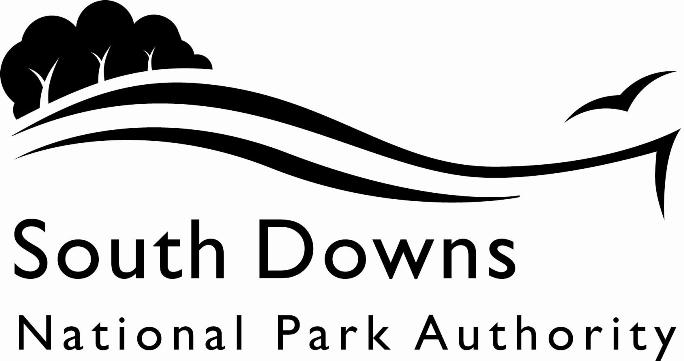 Town and Country Planning Acts 1990Planning (Listed Building and Conservation Area) Act 1990LIST OF NEW PLANNING AND OTHER APPLICATIONS, RECEIVED AND VALIDWEEKLY LIST AS AT 4 September 2023The following is a list of applications which have been made valid in the week shown above for the recovered areas within the South Downs National Park (Adur District Council, Arun District Council, Brighton & Hove Council, Mid Sussex District Council, Wealden District Council, Worthing Borough Council, county applications for East Sussex, Hampshire and West Sussex County Councils), and for all “Called In” applications for the remainder of the National Park area. These will be determined by the South Downs National Park Authority.IMPORTANT NOTE:The South Downs National Park Authority adopted the Community Infrastructure Levy Charging Schedule on 1st April 2017. Applications determined after that date will be subject to the rates set out in the Charging Schedule https://www.southdowns.gov.uk/community-infrastructure-levy/. If you have any questions, please contact CIL@southdowns.gov.uk or tel: 01730 814810.  Want to know what’s happening in the South Downs National Park? 
Sign up to our monthly newsletter to get the latest news and views delivered to your inboxwww.southdowns.gov.uk/join-the-newsletterApplicant:		Mr Dominic SunderlandProposal:	T1 - MULTISTEM ASH (80% canopy loss, advanced basal decay, lost x1 stem already) Fell to improve site safety during coppicing 23/4. Leave as deadwood.T2 - SINGLE STEM ASH (75% canopy loss)Fell to reduce risk to public footpath (Leave as deadwood)T3 - SINGLE STEM ASH (dead)Fell to improve site safety during coppicing 23/4. Leave as deadwood.Location:	Clapham Wood, Rectory Lane, Clapham, West Sussex, BN13 3UU, Grid Ref:	509483 106380Applicant:		Mrs Emma NeillProposal:	Retrospective application for the retention of two uPVC double glazed windows white internally, grey externally to the existing WC Lobby.Location:	Exceat Farm House , East Dean Road, Exceat, East Sussex, BN25 4ADGrid Ref:	551910 99541Applicant:		Mrs Emma NeillProposal:	Retrospective application for the retention of two uPVC double glazed windows white internally, grey externally to the existing WC Lobby.Location:	Exceat Farm House , East Dean Road, Exceat, East Sussex, BN25 4ADGrid Ref:	551910 99541Applicant:		Mrs Emma NeillProposal:	Replacement of existing garden shed with a similar larger garden and potting shedLocation:	Exceat Farm House , East Dean Road, Exceat, East Sussex, BN25 4ADGrid Ref:	551910 99541Applicant:		Mrs Emma NeillProposal:	Replacement of existing garden shed with a similar larger garden and potting shedLocation:	Exceat Farm House , East Dean Road, Exceat, East Sussex, BN25 4ADGrid Ref:	551910 99541Applicant:		Wireless Infrastructure GroupProposal:	The removal of existing 15m monopole and the installation of a new replacement 22.5m high lattice mast,Location:	Telecommunications Mast 2, West Hill, Findon Road, Findon, West Sussex, Grid Ref:	512008 107253Applicant:		Mr Mark KellyProposal:	Construction of two lagoons, measuring 57m x 20m with a 2m maximum height, at West Heath Quarry, in Phase 3 of the existing extension site. The bunds will be constructed of concrete/sand/clay. The bunds will be used to separate out dredged soft sand from the water.  Once the dredging operating has ceased in Phase 1, Phase 2 and Phases 4a and 4b the bunds will be removed and Phase 3 worked by excavator.Location:	West Heath Quarry, West Heath Common, Durford Lane, West Harting, Petersfield, West Sussex, GU31 5PFGrid Ref:	478364 122999Applicant:		Mr Mark KellyProposal:	Variation of condition 3 (approved plans) and condition 12 (extraction methodology) relating to planning approval SDNP/16/00525/CONDC, to reflect a new order of phase working and restoration that the deeper sands permitted to be extracted in Phase 1 and 2 will now be extracted from Phase 1 and 2 under this permission by dredger rather than long reach excavatorLocation:	West Heath Common, West Heath Quarry , Durford Lane, West Harting, West Sussex, GU31 5PFGrid Ref:	478363 122998Applicant:		Mr Mark KellyProposal:	Variation of Condition 3 (Plans) and Condition 5 (Phasing and Method of Working) relating to SDNP/16/00492/ROMP to allow for revision to preference the new phasing and method of working plans for Phases 4a and 4b, and to enable Phases 4a and 4b to be worked to a maximum depth of 39mAOD by dredgerLocation:	West Heath Quarry, West Heath Common, Durford Lane, West Harting, Petersfield, West Sussex, GU31 5PFGrid Ref:	478364 122999Applicant:		Mr Peter BridgewaterProposal:	Siting of one shepherd's hut for use for customer dining, reconfiguration of car park and a secure bicycle storage, with associated landscaping (part retrospective)Location:	The Giants Rest , The Street, Wilmington, East Sussex, BN26 5SQGrid Ref:	554609 104783Applicant:		Roedean SchoolProposal:	Variation of Condition 2 (Plans) relating to planning approval SDNP/23/02390/FUL to allow for the relocation of the existing storage shedLocation:	Roedean School , Roedean Way, Brighton, Brighton & Hove, BN2 5RQGrid Ref:	534960 103192Town and Country Planning Acts 1990Planning (Listed Building and Conservation Area) Act 1990LIST OF NEW PLANNING AND OTHER APPLICATIONS, RECEIVED AND VALIDWEEKLY LIST AS AT 4 September 2023The following is a list of applications which have been made valid in the week shown above. These will be determined, under an agency agreement, by Chichester District Council, unless the application is ‘Called in’ by the South Downs National Park Authority for determination. Further details regarding the agency agreement can be found on the SDNPA website at www.southdowns.gov.uk.If you require any further information please contact Chichester District Council who will be dealing with the application.IMPORTANT NOTE:The South Downs National Park Authority adopted the Community Infrastructure Levy Charging Schedule on 1st April 2017. Applications determined after that date will be subject to the rates set out in the Charging Schedule https://www.southdowns.gov.uk/community-infrastructure-levy/. If you have any questions, please contact CIL@southdowns.gov.uk or tel: 01730 814810.  Want to know what’s happening in the South Downs National Park? 
Sign up to our monthly newsletter to get the latest news and views delivered to your inboxwww.southdowns.gov.uk/join-the-newsletterApplicant:		Jenny MarlowProposal:	Reduce by 2.5m north sector (overhanging road) on 1 no. Beech tree (quoted as T1, TPO'd as T2) subject to ES/02/00434/TPO.Location:	The Platt , Sheepwash, Elsted, West Sussex, GU29 0LAGrid Ref:	481563 119544Applicant:		Mrs Jenny MarlowProposal:	Replacement and re-roofing of roof tiles. Repairs to timber substrate and insertion of felt. Replace mortar haunching and lead work and sections of existing guttering. Additional ventilation to roof voids through hidden under-tile venting system.Location:	The Platt , Sheepwash, Elsted, West Sussex, GU29 0LAGrid Ref:	481563 119544Applicant:		Sai Kishore Praveen Kumar ThadiProposal:	The Electronic Communications Code (Conditions and restrictions) Regulations 2003 (as amended) - Regulation 5 Notice of Intention to Install Fixed Line Broadband Apparatus - 1x 9m pole.Location:	Oak Tree House, Limbourne Lane, Fittleworth, Pulborough, West Sussex, RH20 1HRGrid Ref:	501556 119200Applicant:		Sai Kishore Praveen Kumar ThadiProposal:	The Electronic Communications Code (Conditions and restrictions) Regulations 2003 (as amended) - Regulation 5 Notice of Intention to install 2 no. 9m poles.Location:	Wingates, Limbourne Lane, Fittleworth, Pulborough, West Sussex, RH20 1HRGrid Ref:	501610 119262Applicant:		Mr John HeaverProposal:	Addition of a new sewage treatment plant and new package pump station. Excavation, emptying, cleaning and infilling of existing foul waste storage tank. Cleaning and removal of existing cesspit. Renovations to existing drain run under Downs Road.Location:	Estate Office , Downs Road, West Stoke, Funtington, West Sussex, PO18 9BQGrid Ref:	483007 108559Applicant:		Mr Robert MoneyProposal:	Notification of intention to reduce 6 no. lateral limbs by 2m on west sector on 1 no. Beech tree (T1).Location:	Orchard End, B2178 Southbrook Road to Moutheys Lane, East Ashling, Chichester, West Sussex, PO18 9AXGrid Ref:	482040 107660Applicant:		Mr Daniel HargreavesProposal:	Retrospective planning permission for the replacement of a metal gate at the entrance to the site.Location:	Lodsworth Stables and Coach House Block, Lodsworth House, Gills Lane, Lodsworth, West Sussex, Grid Ref:	492637 122945Applicant:		Mr Deryck HamonProposal:	Notification of intention to fell 1 no. Lawson Cypress tree (T6).Location:	St Peters Church , Church Lane, Lodsworth, West Sussex, GU28 9DDGrid Ref:	493099 122770Applicant:		Mr and Mrs DaubenyProposal:	Notification of intention to fell 1 no. Apple tree (T1) and crown reduce by 2m on 1 no. Golden Rain Tree (T2).Location:	Ewers , 1 Church Lane, Lodsworth, West Sussex, GU28 9DDGrid Ref:	492959 122846Applicant:		Proposal:	Regulation 77 -  roof repair works including replacement roof tiles, installing new insulation to rafters, repairs to the flashings, redecoration works and replacing the gutters to match existing.Location:	Petworth Delivery Office, East Street, Petworth, West Sussex, GU28 0ABGrid Ref:	497743 121730Applicant:		Mr Joe SavageProposal:	Rebuild chimney on north elevation, erection of Oak framed porch canopy over front door on east elevation and replacement rainwater goods - (variation of Condition 7 of Planning Consent SDNP/21/01487/LIS for addition of brick piers to front porch posts.Location:	Easter Cottage , 3 Church Lane, Singleton, West Sussex, PO18 0EZGrid Ref:	487814 113099Applicant:		Mrs Paul EatonProposal:	Notification of intention to fell 1 no. Prunus lusitanica tree (T5), 1 no. Ficus Brown Turkey tree (T10), 1 no. Alder tree (T11) and group of 12 no. Laurels trees (G5). Crown lift to 2.5m (above ground level) on 1 no. Walnut tree (T1). Crown reduce by 4m on 1 no. Sycamore tree (T2). Reduce lowest branches on west and south sectors by up to 3m on 1 no. Taxus tree (T3). Reduce west sector by up to 2m on 1 no. Cedar tree (T4). Crown reduce by up to 2m on 1 no. Malus tree (T6) and 1 no. Prunus lusitanica tree (T9). Reduce by up to 4m lowest branches on south-east and east sectors on 1 no. Gleditisa tree (T7). Reduce by up to 2m lowest branches on south-east sector on 1 no. Cedar tree (T8). Reduce length of 4 no. lower branches by up to 3m on south sector on 1 no. Oriental Plane tree (T12). Reduce height to 1m on group of 4 no. Laurel trees (G1). Coppice line of 5 no. Hazel tree (G2). Crown reduce by up to 1.5m line of 7 no. Malus Spartan trees (G3) and line of 12 no. Malus trees (G6). Reduce top and sides by 1m on 1 no. Prunus laurocerasus hedge (G4).Location:	Woolbeding Gardens, Woolbeding Garden Office , Woolbeding Lane, Woolbeding, West Sussex, GU29 9RRGrid Ref:	487236 122806Town and Country Planning Acts 1990Planning (Listed Building and Conservation Area) Act 1990LIST OF NEW PLANNING AND OTHER APPLICATIONS, RECEIVED AND VALIDWEEKLY LIST AS AT 4 September 2023The following is a list of applications which have been made valid in the week shown above. These will be determined, under an agency agreement, by East Hampshire District Council, unless the application is ‘Called in’ by the South Downs National Park Authority for determination. Further details regarding the agency agreement can be found on the SDNPA website at www.southdowns.gov.uk.If you require any further information please contact East Hampshire District Council who will be dealing with the application.IMPORTANT NOTE:The South Downs National Park Authority adopted the Community Infrastructure Levy Charging Schedule on 1st April 2017. Applications determined after that date will be subject to the rates set out in the Charging Schedule https://www.southdowns.gov.uk/community-infrastructure-levy/. If you have any questions, please contact CIL@southdowns.gov.uk or tel: 01730 814810.  Want to know what’s happening in the South Downs National Park? 
Sign up to our monthly newsletter to get the latest news and views delivered to your inboxwww.southdowns.gov.uk/join-the-newsletterApplicant:		Mr Luke MannProposal:	Listed building consent - Increase Lounge external door ( on side elevation ) width from 900mm to not more than 1300mm sufficient for wheel chair access. ReBuild existing Pine Pergola using Oak Timber materials to form a pergola of similar shape form and height - introduce a nominal mono pitch falling away from the existing building walls.Location:	The Old Stables , Wyck Lane, Binsted, Alton, Hampshire, GU34 3ALGrid Ref:	475915 139782Applicant:		Mr and Mrs A ThomasProposal:	Removal or Variation of Condition 8 of Planning Approval SDNP/23/00747/FUL. To allow changes outlined in the covering letter.Location:	Straits Cottage , Wheatley Lane, Kingsley, Bordon, Hampshire, GU35 9NXGrid Ref:	478526 139239IMPORTANT NOTE: This application is liable for Community Infrastructure Levy and associated details will require to be recorded on the Local Land Charges Register. If you require any additional information regarding this, please contact CIL@southdowns.gov.uk or tel: 01730 814810.Applicant:		Dr Catherine TameProposal:	Hedgerow Removal Notice for Buriton Hedgerow 1. Installation of a 4.4km cross country pipeline from Buriton water treatment works to Petersfield water treatment works on behalf of Southern Water. BE REPLANTED LIKE FOR LIKE AND WORKS WILL BE UNDERTAKEN UNDER ECOLOGICAL WATCHING BRIEF.Location:	Sewage Treatment Works, North Lane, Buriton, Petersfield, Hampshire, Grid Ref:	474217 120578Applicant:		Dr Catherine TameProposal:	Hedgerow Removal Notice for the installation of a 4.2km cross country pipeline from Buriton water treatment works to Petersfield water treatment works on behalf of Southern Water. BE REPLANTED LIKE FOR LIKE AND WORKS WILL BE UNDERTAKEN UNDER ECOLOGICAL WATCHING BRIEF.Location:	Sewage Treatment Works, North Lane, Buriton, Petersfield, Hampshire, Grid Ref:	474217 120578Applicant:		Mrs Charlotte GubbinsProposal:	Listed building consent - Conversion of the existing bathroom and hallway into an ensuite with the conversion of the spare bedroom into two additional bedrooms and the inclusion of a bathroom into the master bedroom.Location:	Forge Sound , High Street, East Meon, Petersfield, Hampshire, GU32 1QBGrid Ref:	468172 122106Applicant:		Mr R ChurchProposal:	Installation of panel ground mounted solar PV arrayLocation:	Oakshott Farm , Middle Oakshott Farm Lane, Hawkley, Liss, Hampshire, GU33 6LRGrid Ref:	473875 128450Applicant:		Messrs and Mrs Hamish, Angus and Fiona PettyProposal:	Retrospective Application for the removal of existing barns and replacement with new twin span metal barns for E(g) use as part of the Brows Farm business Park and construction of a small extension to the driving range to provide an education office and additional car parking.Location:	Brows Farm , Farnham Road, Liss, Hampshire, GU33 6JGGrid Ref:	477293 127885IMPORTANT NOTE: This application is liable for Community Infrastructure Levy and associated details will require to be recorded on the Local Land Charges Register. If you require any additional information regarding this, please contact CIL@southdowns.gov.uk or tel: 01730 814810.Applicant:		Mr Daniel WilkieProposal:	Demolition of existing utility room and porch. Proposed front, side and rear extensions.Location:	29 Patricks Copse Road, Liss, Hampshire, GU33 7DLGrid Ref:	478276 127922Applicant:		MR BRIAN KEYSProposal:	Replacement of old asbestos roof to the rear and new shopfront for new Medical Centre, as well as roof works to the main roof and front porch.Location:	20 Lavant Street, Petersfield, Hampshire, GU32 3EWGrid Ref:	474487 123449Applicant:		Mr David ColeProposal:	Proposed single storey front extensionLocation:	137 Borough Road, Petersfield, Hampshire, GU32 3LPGrid Ref:	474003 122710Applicant:		Mr John HallProposal:	Removal of one large flue chimney and replacement with three smaller flue chimneysLocation:	Whitman Laboratories Ltd , Bedford Road, Petersfield, Hampshire, GU32 3DDGrid Ref:	473663 123482Applicant:		Mr & Mrs Wayne & Jo RobertsonProposal:	Single storey side extension and garage conversion, timber cladding to gable and dormers.Location:	Juniper Cottage , Old Mill Lane, Sheet, Petersfield, Hampshire, GU31 4DAGrid Ref:	475994 124168Applicant:		Ian KnightProposal:	Prior notification - Proposed Change of use of existing agricultural building to a flexible use Class E Physical and Fitness unit (under 150m2).Location:	Brickyards Industrial Estate, Rockpits Lane, Steep Marsh, Petersfield, Hampshire, GU32 2BNGrid Ref:	475299 126208IMPORTANT NOTE: This application is liable for Community Infrastructure Levy and associated details will require to be recorded on the Local Land Charges Register. If you require any additional information regarding this, please contact CIL@southdowns.gov.uk or tel: 01730 814810.Applicant:		Mr Benjamin CollinsProposal:	T1 - Declining/dying Scots Pine (pinus sylvestris) - Remove the tree before it dies completely and poses a hazard. It was damaged by the drought in summer 2022 and has gradually been declining since then.T2 - Hawthorn (cratageus monogyna) approximately 6 metres tall adjacent to the garage - Remove this tree to make way for an extension to the garage.Location:	Privett Station , Sages Lane, Privett, Alton, Hampshire, GU34 3NPGrid Ref:	467347 128643Town and Country Planning Acts 1990Planning (Listed Building and Conservation Area) Act 1990LIST OF NEW PLANNING AND OTHER APPLICATIONS, RECEIVED AND VALIDWEEKLY LIST AS AT 4 September 2023The following is a list of applications which have been made valid in the week shown above. These will be determined, under an agency agreement, by Horsham District Council, unless the application is ‘Called in’ by the South Downs National Park Authority for determination. Further details regarding the agency agreement can be found on the SDNPA website at www.southdowns.gov.uk.If you require any further information please contact Horsham District Council who will be dealing with the application.IMPORTANT NOTE:The South Downs National Park Authority adopted the Community Infrastructure Levy Charging Schedule on 1st April 2017. Applications determined after that date will be subject to the rates set out in the Charging Schedule https://www.southdowns.gov.uk/community-infrastructure-levy/. If you have any questions, please contact CIL@southdowns.gov.uk or tel: 01730 814810.  Want to know what’s happening in the South Downs National Park? 
Sign up to our monthly newsletter to get the latest news and views delivered to your inboxwww.southdowns.gov.uk/join-the-newsletterApplicant:		Mr James LangmanProposal:	Existing main residence changed to Holiday Let, sub-division of the site and erection of 1No residential dwelling with associated works.Location:	Hazelgrove , Wiggonholt, Pulborough, West Sussex, RH20 2EPGrid Ref:	506698 116122IMPORTANT NOTE: This application is liable for Community Infrastructure Levy and associated details will require to be recorded on the Local Land Charges Register. If you require any additional information regarding this, please contact CIL@southdowns.gov.uk or tel: 01730 814810.Town and Country Planning Acts 1990Planning (Listed Building and Conservation Area) Act 1990LIST OF NEW PLANNING AND OTHER APPLICATIONS, RECEIVED AND VALIDWEEKLY LIST AS AT 4 September 2023The following is a list of applications in the area of Lewes and Eastbourne Districts which have been made valid in the week shown above. These will be determined, under an agency agreement, by Lewes District Council, unless the application is ‘Called in’ by the South Downs National Park Authority for determination. Further details regarding the agency agreement can be found on the SDNPA website at www.southdowns.gov.uk.If you require any further information please contact Lewes District Council who will be dealing with the application.IMPORTANT NOTE:The South Downs National Park Authority adopted the Community Infrastructure Levy Charging Schedule on 1st April 2017. Applications determined after that date will be subject to the rates set out in the Charging Schedule https://www.southdowns.gov.uk/community-infrastructure-levy/. If you have any questions, please contact CIL@southdowns.gov.uk or tel: 01730 814810.  Want to know what’s happening in the South Downs National Park? 
Sign up to our monthly newsletter to get the latest news and views delivered to your inboxwww.southdowns.gov.uk/join-the-newsletterApplicant:		Mr and Mrs E DicksonProposal:	Single-storey side/rear extension, single-storey side/front extension, removal of faux-pitched roof to garage, alterations to fenestration throughout, and alterations to cladding throughoutLocation:	2 Barnfield Gardens, Ditchling, East Sussex, BN6 8UEGrid Ref:	533058 115060Applicant:		V GrayProposal:	Installation of 1no front facing and 1no rear facing dormer, installation of 1no rooflight in the rear roofslope, painting of existing window frames and the replacement of the front doorLocation:	61 Western Road, Lewes, East Sussex, BN7 1RSGrid Ref:	540805 110081Applicant:		Mr H ToskaProposal:	installation of flood lights to existing tennis courtsLocation:	Royal Eastbourne Golf Club, Greenkeepers Bungalow , Paradise Drive, Eastbourne, East Sussex, BN20 8BPGrid Ref:	559953 98876Applicant:		Mr E HorneProposal:	New fenestration arrangement at rear of property, new en-suite bathroom with small window at first floor to side of property, removal of redundant chimney stackLocation:	Roe Cottage , The Street, Piddinghoe, East Sussex, BN9 9ATGrid Ref:	543525 102864Applicant:		Mr E HorneProposal:	New fenestration arrangement at rear of property, new en-suite bathroom with small window at first floor to side of property, removal of redundant chimney stackLocation:	Roe Cottage , The Street, Piddinghoe, East Sussex, BN9 9ATGrid Ref:	543525 102864Town and Country Planning Acts 1990Planning (Listed Building and Conservation Area) Act 1990LIST OF NEW PLANNING AND OTHER APPLICATIONS, RECEIVED AND VALIDWEEKLY LIST AS AT 4 September 2023The following is a list of applications which have been made valid in the week shown above. These will be determined, under an agency agreement, by Winchester District Council, unless the application is ‘called in’ by the South Downs National Park Authority for determination. Further details regarding the agency agreement can be found on the SDNPA website at www.southdowns.gov.uk.If you require any further information please contact Winchester District Council who will be dealing with the application.IMPORTANT NOTE:The South Downs National Park Authority adopted the Community Infrastructure Levy Charging Schedule on 1st April 2017. Applications determined after that date will be subject to the rates set out in the Charging Schedule https://www.southdowns.gov.uk/community-infrastructure-levy/. If you have any questions, please contact CIL@southdowns.gov.uk or tel: 01730 814810.  Want to know what’s happening in the South Downs National Park? 
Sign up to our monthly newsletter to get the latest news and views delivered to your inboxwww.southdowns.gov.uk/join-the-newsletterApplicant:		Mr & Mrs CarpenterProposal:	Single storey rear extension to create a sun room.Location:	Highfield Farm , Beeches Hill, Bishops Waltham, Hampshire, SO32 1FEGrid Ref:	455653 119307Applicant:		Ms Mary KitsonProposal:	The application seeks retrospective full planning consent for the domestic parking area within ancillary land to Hold Cottage, Hill Lane, Cheriton SO24 0PU.Location:	Hold Cottage , Hill House Lane, Cheriton, Hampshire, SO24 0PUGrid Ref:	457669 128451Applicant:		Mr Andrew HardwickProposal:	T1 maple to be felled to ground level due to decay at the base of the tree.Location:	Willow Cottage , Church Road, Cheriton, Hampshire, SO24 0PYGrid Ref:	458259 128576Applicant:		Mrs MelsonProposal:	T1 - Purple Plum, to reduce and shape by 25%. Bring in the overextended laterals, and thin out the suckers.T2 - Yew to reduce the regrowth by circa 0.5m to retain its shaped manageable form. Cyclical management request so that regrowth can be managed with hedge cutting.T3 - Holly. To dismantle to lowest level. Low amenity value and has been left vying for the light, Yew to become the feature specimen.Location:	Manor Farm Cottage , High Street, Droxford, Hampshire, SO32 3PAGrid Ref:	460688 118335Applicant:		Mrs Christina Ruthven-StuartProposal:	Your permission is kindly sought to carry out work within the Village's Conservation Area, due to its claustrophobic effect, as well as much vegetation (trees/shrubs/Ivy/brambles/et al) overhanging the central car park, & main A32 road. We would like to:- 1 - collectively coppice, or side back, the various shrubs & trees along the western wall?s boundary-line by the A32 road. This would necessitate working on multiple Yew & Common/Cherry Laurel trees, together with Lilac & Buddleia, some of which are 6m to 9m tall. Such work would negate their overhang;2 - in the car park area by the telegraph pole - the removal of the dead tree, infested with brambles;3 - in that area too - side back the 6m high Sycamore tree?s northern wall overhang, & pollard it to 3.5m tall, to still provide screening;4 - the northern boundary?s Apple tree, tip-prune on the northern side, by 2.5m, so as to negate its overhang of parked cars; reduce it in height to about 3.5m/re-shape, to keep it in proportion;5 - side back the plethora of Ivy on old, hidden fencing, again so it doesn?t overhang parked vehicles;6 - scrape Ivy off the wall?s top surface, for aesthetic purposes;7 - side back the overhanging Pyracantha & brambles, to the same wall-line;8 - pollard the shrub by the wooden side gate, to 2m tall;9 - inside the front garden - reduce the far left-hand side, mature (LHS) Viburnum to the southern boundary?s wall?s height/shape;10 - reduce the far LHS corner?s mature Griselinia by 1.5m in height/side-back/shape;11 - reduce the western boundary?s central Common Cherry Laurel to its prior pruning points to 3.5m high;12 - & the far RHS one;13 & 14 - re-pollard the other Common Cherry Laurel to 2.75m, with the nearby Bay tree, to 1.75m;15 - reduce the Pyracantha to 1.75m tall.This proposed work will not spoil this beautiful property's frontage garden's amenity value, but will undoubtedly enhance it, as well as make the overhanging vegetation, safe/legal re clearLocation:	Cameron Cottage , The Square, Droxford, Hampshire, SO32 3RBGrid Ref:	460650 118232Applicant:		Wadworth LtdProposal:	2 x conifers (T1) - heavily leaning small trees. Fell to ground level.Location:	The Bush Inn , Ovington Park Lane, Ovington, Hampshire, SO24 0REGrid Ref:	456104 131846Applicant:		Martyn BoggustProposal:	Please see attachedLocation:	Twyford School , High Street, Twyford, Hampshire, SO21 1NWGrid Ref:	448333 124930Applicant:		Mrs Vanessa WillsProposal:	To demolish existing conservatory and replace with Orangerie.  Increase floor area by approximately 16 square meters.Location:	Black Hedges Farmhouse , Lynch Lane, West Meon, Hampshire, GU32 1JHGrid Ref:	464477 123613Applicant:		Mrs BerryProposal:	G1 Lime and Ash - Prune back to previous pruning points to maintain clearance from building.Location:	1 Stones Yard, West Meon, Hampshire, GU32 1ARGrid Ref:	464274 124088SDNPA (Arun District area)SDNPA (Arun District area)SDNPA (Arun District area)SDNPA (Arun District area)Team: SDNPA Western Area TeamTeam: SDNPA Western Area TeamTeam: SDNPA Western Area TeamTeam: SDNPA Western Area TeamParish:Clapham Parish CouncilWard:Findon WardCase No:SDNP/23/03631/TPOSDNP/23/03631/TPOSDNP/23/03631/TPOType:Tree in a Conservation AreaTree in a Conservation AreaTree in a Conservation AreaDate Valid:1 September 2023Decision due:13 October 2023Case Officer:Karen WoodenKaren WoodenKaren WoodenSDNPA (Wealden District area)SDNPA (Wealden District area)SDNPA (Wealden District area)SDNPA (Wealden District area)Team: SDNPA Eastern Area TeamTeam: SDNPA Eastern Area TeamTeam: SDNPA Eastern Area TeamTeam: SDNPA Eastern Area TeamParish:Cuckmere Valley Parish CouncilWard:East Dean WardCase No:SDNP/23/03484/FULSDNP/23/03484/FULSDNP/23/03484/FULType:Full ApplicationFull ApplicationFull ApplicationDate Valid:29 August 2023Decision due:24 October 2023Case Officer:Adam DuncombeAdam DuncombeAdam DuncombeSDNPA (Wealden District area)SDNPA (Wealden District area)SDNPA (Wealden District area)SDNPA (Wealden District area)Team: SDNPA Eastern Area TeamTeam: SDNPA Eastern Area TeamTeam: SDNPA Eastern Area TeamTeam: SDNPA Eastern Area TeamParish:Cuckmere Valley Parish CouncilWard:East Dean WardCase No:SDNP/23/03485/LISSDNP/23/03485/LISSDNP/23/03485/LISType:Listed BuildingListed BuildingListed BuildingDate Valid:22 August 2023Decision due:17 October 2023Case Officer:Adam DuncombeAdam DuncombeAdam DuncombeSDNPA (Wealden District area)SDNPA (Wealden District area)SDNPA (Wealden District area)SDNPA (Wealden District area)Team: SDNPA Eastern Area TeamTeam: SDNPA Eastern Area TeamTeam: SDNPA Eastern Area TeamTeam: SDNPA Eastern Area TeamParish:Cuckmere Valley Parish CouncilWard:East Dean WardCase No:SDNP/23/03527/FULSDNP/23/03527/FULSDNP/23/03527/FULType:Full ApplicationFull ApplicationFull ApplicationDate Valid:29 August 2023Decision due:24 October 2023Case Officer:Adam DuncombeAdam DuncombeAdam DuncombeSDNPA (Wealden District area)SDNPA (Wealden District area)SDNPA (Wealden District area)SDNPA (Wealden District area)Team: SDNPA Eastern Area TeamTeam: SDNPA Eastern Area TeamTeam: SDNPA Eastern Area TeamTeam: SDNPA Eastern Area TeamParish:Cuckmere Valley Parish CouncilWard:East Dean WardCase No:SDNP/23/03528/LISSDNP/23/03528/LISSDNP/23/03528/LISType:Listed BuildingListed BuildingListed BuildingDate Valid:24 August 2023Decision due:19 October 2023Case Officer:Adam DuncombeAdam DuncombeAdam DuncombeSDNPA (Arun District area)SDNPA (Arun District area)SDNPA (Arun District area)SDNPA (Arun District area)Team: SDNPA Western Area TeamTeam: SDNPA Western Area TeamTeam: SDNPA Western Area TeamTeam: SDNPA Western Area TeamParish:Findon Parish CouncilWard:Findon WardCase No:SDNP/23/02702/FULSDNP/23/02702/FULSDNP/23/02702/FULType:Full ApplicationFull ApplicationFull ApplicationDate Valid:31 August 2023Decision due:26 October 2023Case Officer:Karen WoodenKaren WoodenKaren WoodenSDNPA (Minerals and Waste)SDNPA (Minerals and Waste)SDNPA (Minerals and Waste)SDNPA (Minerals and Waste)Team: SDNPA Minerals and WasteTeam: SDNPA Minerals and WasteTeam: SDNPA Minerals and WasteTeam: SDNPA Minerals and WasteParish:Harting Parish CouncilWard:Harting Ward CHCase No:SDNP/23/01390/FULSDNP/23/01390/FULSDNP/23/01390/FULType:County Matters - Full ApplicationCounty Matters - Full ApplicationCounty Matters - Full ApplicationDate Valid:24 August 2023Decision due:14 December 2023Case Officer:Jean ChambersJean ChambersJean ChambersSDNPA (Minerals and Waste)SDNPA (Minerals and Waste)SDNPA (Minerals and Waste)SDNPA (Minerals and Waste)Team: SDNPA Minerals and WasteTeam: SDNPA Minerals and WasteTeam: SDNPA Minerals and WasteTeam: SDNPA Minerals and WasteParish:Harting Parish CouncilWard:Harting Ward CHCase No:SDNP/23/01391/CNDSDNP/23/01391/CNDSDNP/23/01391/CNDType:Removal or Variation of a ConditionRemoval or Variation of a ConditionRemoval or Variation of a ConditionDate Valid:24 August 2023Decision due:14 December 2023Case Officer:Jean ChambersJean ChambersJean ChambersSDNPA (Minerals and Waste)SDNPA (Minerals and Waste)SDNPA (Minerals and Waste)SDNPA (Minerals and Waste)Team: SDNPA Minerals and WasteTeam: SDNPA Minerals and WasteTeam: SDNPA Minerals and WasteTeam: SDNPA Minerals and WasteParish:Harting Parish CouncilWard:Harting Ward CHCase No:SDNP/23/01392/CNDSDNP/23/01392/CNDSDNP/23/01392/CNDType:Removal or Variation of a ConditionRemoval or Variation of a ConditionRemoval or Variation of a ConditionDate Valid:24 August 2023Decision due:14 December 2023Case Officer:Jean ChambersJean ChambersJean ChambersSDNPA (Wealden District area)SDNPA (Wealden District area)SDNPA (Wealden District area)SDNPA (Wealden District area)Team: SDNPA Eastern Area TeamTeam: SDNPA Eastern Area TeamTeam: SDNPA Eastern Area TeamTeam: SDNPA Eastern Area TeamParish:Long Man Parish CouncilWard:East Dean WardCase No:SDNP/23/03509/FULSDNP/23/03509/FULSDNP/23/03509/FULType:Full ApplicationFull ApplicationFull ApplicationDate Valid:29 August 2023Decision due:24 October 2023Case Officer:Samuel BethwaiteSamuel BethwaiteSamuel BethwaiteSDNPA (Brighton and Hove Council area)SDNPA (Brighton and Hove Council area)SDNPA (Brighton and Hove Council area)SDNPA (Brighton and Hove Council area)Team: SDNPA Eastern Area TeamTeam: SDNPA Eastern Area TeamTeam: SDNPA Eastern Area TeamTeam: SDNPA Eastern Area TeamParish:Non Civil ParishWard:Rottingdean Coastal WardCase No:SDNP/23/03526/CNDSDNP/23/03526/CNDSDNP/23/03526/CNDType:Removal or Variation of a ConditionRemoval or Variation of a ConditionRemoval or Variation of a ConditionDate Valid:24 August 2023Decision due:19 October 2023Case Officer:Sam WhitehouseSam WhitehouseSam WhitehouseChichester District CouncilChichester District CouncilChichester District CouncilChichester District CouncilTeam: Chichester DC DM teamTeam: Chichester DC DM teamTeam: Chichester DC DM teamTeam: Chichester DC DM teamParish:Elsted and Treyford Parish CouncilWard:Harting Ward CHCase No:SDNP/23/03464/TPOSDNP/23/03464/TPOSDNP/23/03464/TPOType:Tree Preservation OrderTree Preservation OrderTree Preservation OrderDate Valid:30 August 2023Decision due:25 October 2023Case Officer:Henry WhitbyHenry WhitbyHenry WhitbyChichester District CouncilChichester District CouncilChichester District CouncilChichester District CouncilTeam: Chichester DC DM teamTeam: Chichester DC DM teamTeam: Chichester DC DM teamTeam: Chichester DC DM teamParish:Elsted and Treyford Parish CouncilWard:Harting Ward CHCase No:SDNP/23/03493/LISSDNP/23/03493/LISSDNP/23/03493/LISType:Listed BuildingListed BuildingListed BuildingDate Valid:22 August 2023Decision due:17 October 2023Case Officer:Louise KentLouise KentLouise KentChichester District CouncilChichester District CouncilChichester District CouncilChichester District CouncilTeam: Chichester DC DM teamTeam: Chichester DC DM teamTeam: Chichester DC DM teamTeam: Chichester DC DM teamParish:Fittleworth Parish CouncilWard:Fittleworth Ward CHCase No:SDNP/23/03574/PNTELSDNP/23/03574/PNTELSDNP/23/03574/PNTELType:Prior Notification Telecoms (28 day)Prior Notification Telecoms (28 day)Prior Notification Telecoms (28 day)Date Valid:24 August 2023Decision due:21 September 2023Case Officer:Jemma FranklandJemma FranklandJemma FranklandChichester District CouncilChichester District CouncilChichester District CouncilChichester District CouncilTeam: Chichester DC DM teamTeam: Chichester DC DM teamTeam: Chichester DC DM teamTeam: Chichester DC DM teamParish:Fittleworth Parish CouncilWard:Fittleworth Ward CHCase No:SDNP/23/03575/PNTELSDNP/23/03575/PNTELSDNP/23/03575/PNTELType:Prior Notification Telecoms (28 day)Prior Notification Telecoms (28 day)Prior Notification Telecoms (28 day)Date Valid:24 August 2023Decision due:21 September 2023Case Officer:Jemma FranklandJemma FranklandJemma FranklandChichester District CouncilChichester District CouncilChichester District CouncilChichester District CouncilTeam: Chichester DC DM teamTeam: Chichester DC DM teamTeam: Chichester DC DM teamTeam: Chichester DC DM teamParish:Funtington Parish CouncilWard:Lavant Ward CHCase No:SDNP/23/03456/FULSDNP/23/03456/FULSDNP/23/03456/FULType:Full ApplicationFull ApplicationFull ApplicationDate Valid:30 August 2023Decision due:25 October 2023Case Officer:Louise KentLouise KentLouise KentChichester District CouncilChichester District CouncilChichester District CouncilChichester District CouncilTeam: Chichester DC DM teamTeam: Chichester DC DM teamTeam: Chichester DC DM teamTeam: Chichester DC DM teamParish:Funtington Parish CouncilWard:Lavant Ward CHCase No:SDNP/23/03483/TCASDNP/23/03483/TCASDNP/23/03483/TCAType:Tree in a Conservation AreaTree in a Conservation AreaTree in a Conservation AreaDate Valid:22 August 2023Decision due:3 October 2023Case Officer:Henry WhitbyHenry WhitbyHenry WhitbyChichester District CouncilChichester District CouncilChichester District CouncilChichester District CouncilTeam: Chichester DC DM teamTeam: Chichester DC DM teamTeam: Chichester DC DM teamTeam: Chichester DC DM teamParish:Lodsworth Parish CouncilWard:Easebourne Ward CHCase No:SDNP/23/02399/FULSDNP/23/02399/FULSDNP/23/02399/FULType:Full ApplicationFull ApplicationFull ApplicationDate Valid:22 August 2023Decision due:17 October 2023Case Officer:Lauren CrippsLauren CrippsLauren CrippsChichester District CouncilChichester District CouncilChichester District CouncilChichester District CouncilTeam: Chichester DC DM teamTeam: Chichester DC DM teamTeam: Chichester DC DM teamTeam: Chichester DC DM teamParish:Lodsworth Parish CouncilWard:Easebourne Ward CHCase No:SDNP/23/03406/TCASDNP/23/03406/TCASDNP/23/03406/TCAType:Tree in a Conservation AreaTree in a Conservation AreaTree in a Conservation AreaDate Valid:22 August 2023Decision due:3 October 2023Case Officer:Henry WhitbyHenry WhitbyHenry WhitbyChichester District CouncilChichester District CouncilChichester District CouncilChichester District CouncilTeam: Chichester DC DM teamTeam: Chichester DC DM teamTeam: Chichester DC DM teamTeam: Chichester DC DM teamParish:Lodsworth Parish CouncilWard:Easebourne Ward CHCase No:SDNP/23/03479/TCASDNP/23/03479/TCASDNP/23/03479/TCAType:Tree in a Conservation AreaTree in a Conservation AreaTree in a Conservation AreaDate Valid:22 August 2023Decision due:3 October 2023Case Officer:Henry WhitbyHenry WhitbyHenry WhitbyChichester District CouncilChichester District CouncilChichester District CouncilChichester District CouncilTeam: Chichester DC DM teamTeam: Chichester DC DM teamTeam: Chichester DC DM teamTeam: Chichester DC DM teamParish:Petworth Town CouncilWard:Petworth Ward CHCase No:SDNP/23/03549/HRASDNP/23/03549/HRASDNP/23/03549/HRAType:Habitats Regulations AssessmentHabitats Regulations AssessmentHabitats Regulations AssessmentDate Valid:24 August 2023Decision due:19 October 2023Case Officer:Jemma FranklandJemma FranklandJemma FranklandChichester District CouncilChichester District CouncilChichester District CouncilChichester District CouncilTeam: Chichester DC DM teamTeam: Chichester DC DM teamTeam: Chichester DC DM teamTeam: Chichester DC DM teamParish:Singleton Parish CouncilWard:Goodwood Ward CHCase No:SDNP/23/03360/CNDSDNP/23/03360/CNDSDNP/23/03360/CNDType:Removal or Variation of a ConditionRemoval or Variation of a ConditionRemoval or Variation of a ConditionDate Valid:21 August 2023Decision due:16 October 2023Case Officer:Beverly StubbingtonBeverly StubbingtonBeverly StubbingtonChichester District CouncilChichester District CouncilChichester District CouncilChichester District CouncilTeam: Chichester DC DM teamTeam: Chichester DC DM teamTeam: Chichester DC DM teamTeam: Chichester DC DM teamParish:Woolbeding With Redford Parish CouncilWard:Midhurst Ward CHCase No:SDNP/23/03558/TCASDNP/23/03558/TCASDNP/23/03558/TCAType:Tree in a Conservation AreaTree in a Conservation AreaTree in a Conservation AreaDate Valid:25 August 2023Decision due:6 October 2023Case Officer:Henry WhitbyHenry WhitbyHenry WhitbyEast Hampshire District CouncilEast Hampshire District CouncilEast Hampshire District CouncilEast Hampshire District CouncilTeam: East Hants DM teamTeam: East Hants DM teamTeam: East Hants DM teamTeam: East Hants DM teamParish:Binsted Parish CouncilWard:Binsted, Bentley & Selborne WardCase No:SDNP/23/03556/LISSDNP/23/03556/LISSDNP/23/03556/LISType:Listed BuildingListed BuildingListed BuildingDate Valid:25 August 2023Decision due:20 October 2023Case Officer:Janet MullenJanet MullenJanet MullenEast Hampshire District CouncilEast Hampshire District CouncilEast Hampshire District CouncilEast Hampshire District CouncilTeam: East Hants DM teamTeam: East Hants DM teamTeam: East Hants DM teamTeam: East Hants DM teamParish:Binsted Parish CouncilWard:Binsted, Bentley & Selborne WardCase No:SDNP/23/03605/CNDSDNP/23/03605/CNDSDNP/23/03605/CNDType:Removal or Variation of a ConditionRemoval or Variation of a ConditionRemoval or Variation of a ConditionDate Valid:31 August 2023Decision due:26 October 2023Case Officer:Ashton CarruthersAshton CarruthersAshton CarruthersEast Hampshire District CouncilEast Hampshire District CouncilEast Hampshire District CouncilEast Hampshire District CouncilTeam: East Hants DM teamTeam: East Hants DM teamTeam: East Hants DM teamTeam: East Hants DM teamParish:Buriton Parish CouncilWard:Buriton & East Meon WardCase No:SDNP/23/03238/HEDGSDNP/23/03238/HEDGSDNP/23/03238/HEDGType:Hedgerow Removal NoticeHedgerow Removal NoticeHedgerow Removal NoticeDate Valid:22 August 2023Decision due:3 October 2023Case Officer:Alex RansomAlex RansomAlex RansomEast Hampshire District CouncilEast Hampshire District CouncilEast Hampshire District CouncilEast Hampshire District CouncilTeam: East Hants DM teamTeam: East Hants DM teamTeam: East Hants DM teamTeam: East Hants DM teamParish:Buriton Parish CouncilWard:Buriton & East Meon WardCase No:SDNP/23/03240/HEDGSDNP/23/03240/HEDGSDNP/23/03240/HEDGType:Hedgerow Removal NoticeHedgerow Removal NoticeHedgerow Removal NoticeDate Valid:22 August 2023Decision due:17 October 2023Case Officer:Alex RansomAlex RansomAlex RansomEast Hampshire District CouncilEast Hampshire District CouncilEast Hampshire District CouncilEast Hampshire District CouncilTeam: East Hants DM teamTeam: East Hants DM teamTeam: East Hants DM teamTeam: East Hants DM teamParish:East Meon Parish CouncilWard:Buriton & East Meon WardCase No:SDNP/23/03597/LISSDNP/23/03597/LISSDNP/23/03597/LISType:Listed BuildingListed BuildingListed BuildingDate Valid:30 August 2023Decision due:25 October 2023Case Officer:Pippa Harrisson-ChardPippa Harrisson-ChardPippa Harrisson-ChardEast Hampshire District CouncilEast Hampshire District CouncilEast Hampshire District CouncilEast Hampshire District CouncilTeam: East Hants DM teamTeam: East Hants DM teamTeam: East Hants DM teamTeam: East Hants DM teamParish:Hawkley Parish CouncilWard:Ropley, Hawkley & Hangers WardCase No:SDNP/23/03550/FULSDNP/23/03550/FULSDNP/23/03550/FULType:Full ApplicationFull ApplicationFull ApplicationDate Valid:25 August 2023Decision due:20 October 2023Case Officer:Susie BlackwoodSusie BlackwoodSusie BlackwoodEast Hampshire District CouncilEast Hampshire District CouncilEast Hampshire District CouncilEast Hampshire District CouncilTeam: East Hants DM teamTeam: East Hants DM teamTeam: East Hants DM teamTeam: East Hants DM teamParish:Liss Parish CouncilWard:Liss WardCase No:SDNP/23/01785/FULSDNP/23/01785/FULSDNP/23/01785/FULType:Full ApplicationFull ApplicationFull ApplicationDate Valid:30 August 2023Decision due:25 October 2023Case Officer:Ashton CarruthersAshton CarruthersAshton CarruthersEast Hampshire District CouncilEast Hampshire District CouncilEast Hampshire District CouncilEast Hampshire District CouncilTeam: East Hants DM teamTeam: East Hants DM teamTeam: East Hants DM teamTeam: East Hants DM teamParish:Liss Parish CouncilWard:Liss WardCase No:SDNP/23/03592/HOUSSDNP/23/03592/HOUSSDNP/23/03592/HOUSType:HouseholderHouseholderHouseholderDate Valid:30 August 2023Decision due:25 October 2023Case Officer:Janet MullenJanet MullenJanet MullenEast Hampshire District CouncilEast Hampshire District CouncilEast Hampshire District CouncilEast Hampshire District CouncilTeam: East Hants DM teamTeam: East Hants DM teamTeam: East Hants DM teamTeam: East Hants DM teamParish:Petersfield Town CouncilWard:Petersfield St Peter's WardCase No:SDNP/23/02986/FULSDNP/23/02986/FULSDNP/23/02986/FULType:Full ApplicationFull ApplicationFull ApplicationDate Valid:25 August 2023Decision due:20 October 2023Case Officer:Alex RansomAlex RansomAlex RansomEast Hampshire District CouncilEast Hampshire District CouncilEast Hampshire District CouncilEast Hampshire District CouncilTeam: East Hants DM teamTeam: East Hants DM teamTeam: East Hants DM teamTeam: East Hants DM teamParish:Petersfield Town CouncilWard:Petersfield Causeway WardCase No:SDNP/23/03298/HOUSSDNP/23/03298/HOUSSDNP/23/03298/HOUSType:HouseholderHouseholderHouseholderDate Valid:23 August 2023Decision due:18 October 2023Case Officer:Pippa Harrisson-ChardPippa Harrisson-ChardPippa Harrisson-ChardEast Hampshire District CouncilEast Hampshire District CouncilEast Hampshire District CouncilEast Hampshire District CouncilTeam: East Hants DM teamTeam: East Hants DM teamTeam: East Hants DM teamTeam: East Hants DM teamParish:Petersfield Town CouncilWard:Petersfield Bell Hill WardCase No:SDNP/23/03444/FULSDNP/23/03444/FULSDNP/23/03444/FULType:Full ApplicationFull ApplicationFull ApplicationDate Valid:30 August 2023Decision due:25 October 2023Case Officer:Alex RansomAlex RansomAlex RansomEast Hampshire District CouncilEast Hampshire District CouncilEast Hampshire District CouncilEast Hampshire District CouncilTeam: East Hants DM teamTeam: East Hants DM teamTeam: East Hants DM teamTeam: East Hants DM teamParish:Sheet Parish CouncilWard:Froxfield, Sheet & Steep WardCase No:SDNP/23/03032/HOUSSDNP/23/03032/HOUSSDNP/23/03032/HOUSType:HouseholderHouseholderHouseholderDate Valid:20 July 2023Decision due:14 September 2023Case Officer:Kate McLoughlinKate McLoughlinKate McLoughlinEast Hampshire District CouncilEast Hampshire District CouncilEast Hampshire District CouncilEast Hampshire District CouncilTeam: East Hants DM teamTeam: East Hants DM teamTeam: East Hants DM teamTeam: East Hants DM teamParish:Steep Parish CouncilWard:Froxfield, Sheet & Steep WardCase No:SDNP/23/03674/PA3RSDNP/23/03674/PA3RSDNP/23/03674/PA3RType:Prior Approval CoU Agric to FlexiPrior Approval CoU Agric to FlexiPrior Approval CoU Agric to FlexiDate Valid:4 September 2023Decision due:2 October 2023Case Officer:Ashton CarruthersAshton CarruthersAshton CarruthersEast Hampshire District CouncilEast Hampshire District CouncilEast Hampshire District CouncilEast Hampshire District CouncilTeam: East Hants DM teamTeam: East Hants DM teamTeam: East Hants DM teamTeam: East Hants DM teamParish:West Tisted Parish MeetingWard:Ropley, Hawkley & Hangers WardCase No:SDNP/23/03650/TCASDNP/23/03650/TCASDNP/23/03650/TCAType:Tree in a Conservation AreaTree in a Conservation AreaTree in a Conservation AreaDate Valid:1 September 2023Decision due:13 October 2023Case Officer:Stewart GarsideStewart GarsideStewart GarsideHorsham District CouncilHorsham District CouncilHorsham District CouncilHorsham District CouncilTeam: Horsham DC DM teamTeam: Horsham DC DM teamTeam: Horsham DC DM teamTeam: Horsham DC DM teamParish:Storrington & Sullington Parish CouncilWard:Storrington and Washington WardCase No:SDNP/23/03092/FULSDNP/23/03092/FULSDNP/23/03092/FULType:Full ApplicationFull ApplicationFull ApplicationDate Valid:29 August 2023Decision due:28 November 2023Case Officer:Shazia PenneShazia PenneShazia PenneLewes and Eastbourne CouncilsLewes and Eastbourne CouncilsLewes and Eastbourne CouncilsLewes and Eastbourne CouncilsTeam: Lewes DC South TeamTeam: Lewes DC South TeamTeam: Lewes DC South TeamTeam: Lewes DC South TeamParish:Ditchling Parish CouncilWard:Ditchling And Westmeston WardCase No:SDNP/23/02746/HOUSSDNP/23/02746/HOUSSDNP/23/02746/HOUSType:HouseholderHouseholderHouseholderDate Valid:1 September 2023Decision due:27 October 2023Case Officer:Larissa BrooksLarissa BrooksLarissa BrooksLewes and Eastbourne CouncilsLewes and Eastbourne CouncilsLewes and Eastbourne CouncilsLewes and Eastbourne CouncilsTeam: Lewes DC North TeamTeam: Lewes DC North TeamTeam: Lewes DC North TeamTeam: Lewes DC North TeamParish:Lewes Town CouncilWard:Lewes Priory WardCase No:SDNP/23/03143/HOUSSDNP/23/03143/HOUSSDNP/23/03143/HOUSType:HouseholderHouseholderHouseholderDate Valid:30 August 2023Decision due:25 October 2023Case Officer:Chris WrightChris WrightChris WrightLewes and Eastbourne CouncilsLewes and Eastbourne CouncilsLewes and Eastbourne CouncilsLewes and Eastbourne CouncilsTeam: Lewes DC South TeamTeam: Lewes DC South TeamTeam: Lewes DC South TeamTeam: Lewes DC South TeamParish:Non Civil ParishWard:Meads WardCase No:SDNP/23/03127/FULSDNP/23/03127/FULSDNP/23/03127/FULType:Full ApplicationFull ApplicationFull ApplicationDate Valid:29 August 2023Decision due:24 October 2023Case Officer:Chris WrightChris WrightChris WrightLewes and Eastbourne CouncilsLewes and Eastbourne CouncilsLewes and Eastbourne CouncilsLewes and Eastbourne CouncilsTeam: Lewes DC South TeamTeam: Lewes DC South TeamTeam: Lewes DC South TeamTeam: Lewes DC South TeamParish:Piddinghoe Parish CouncilWard:Kingston WardCase No:SDNP/23/03579/FULSDNP/23/03579/FULSDNP/23/03579/FULType:Full ApplicationFull ApplicationFull ApplicationDate Valid:29 August 2023Decision due:24 October 2023Case Officer:Larissa BrooksLarissa BrooksLarissa BrooksLewes and Eastbourne CouncilsLewes and Eastbourne CouncilsLewes and Eastbourne CouncilsLewes and Eastbourne CouncilsTeam: Lewes DC South TeamTeam: Lewes DC South TeamTeam: Lewes DC South TeamTeam: Lewes DC South TeamParish:Piddinghoe Parish CouncilWard:Kingston WardCase No:SDNP/23/03580/LISSDNP/23/03580/LISSDNP/23/03580/LISType:Listed BuildingListed BuildingListed BuildingDate Valid:29 August 2023Decision due:24 October 2023Case Officer:Larissa BrooksLarissa BrooksLarissa BrooksWinchester City CouncilWinchester City CouncilWinchester City CouncilWinchester City CouncilTeam: Winchester CC SDNPA teamTeam: Winchester CC SDNPA teamTeam: Winchester CC SDNPA teamTeam: Winchester CC SDNPA teamParish:Bishops Waltham Parish CouncilWard:Bishops Waltham Ward EDCase No:SDNP/23/03523/HOUSSDNP/23/03523/HOUSSDNP/23/03523/HOUSType:HouseholderHouseholderHouseholderDate Valid:24 August 2023Decision due:19 October 2023Case Officer:Tania NovachicTania NovachicTania NovachicWinchester City CouncilWinchester City CouncilWinchester City CouncilWinchester City CouncilTeam: Winchester CC SDNPA teamTeam: Winchester CC SDNPA teamTeam: Winchester CC SDNPA teamTeam: Winchester CC SDNPA teamParish:Cheriton Parish CouncilWard:Upper Meon Valley WardCase No:SDNP/23/03548/FULSDNP/23/03548/FULSDNP/23/03548/FULType:Full ApplicationFull ApplicationFull ApplicationDate Valid:4 September 2023Decision due:30 October 2023Case Officer:Nicola Van WunnikNicola Van WunnikNicola Van WunnikWinchester City CouncilWinchester City CouncilWinchester City CouncilWinchester City CouncilTeam: Winchester CC SDNPA teamTeam: Winchester CC SDNPA teamTeam: Winchester CC SDNPA teamTeam: Winchester CC SDNPA teamParish:Cheriton Parish CouncilWard:Upper Meon Valley WardCase No:SDNP/23/03625/TCASDNP/23/03625/TCASDNP/23/03625/TCAType:Tree in a Conservation AreaTree in a Conservation AreaTree in a Conservation AreaDate Valid:1 September 2023Decision due:13 October 2023Case Officer:John BartlettJohn BartlettJohn BartlettWinchester City CouncilWinchester City CouncilWinchester City CouncilWinchester City CouncilTeam: Winchester CC SDNPA teamTeam: Winchester CC SDNPA teamTeam: Winchester CC SDNPA teamTeam: Winchester CC SDNPA teamParish:Droxford Parish CouncilWard:Central Meon Valley WardCase No:SDNP/23/03567/TCASDNP/23/03567/TCASDNP/23/03567/TCAType:Tree in a Conservation AreaTree in a Conservation AreaTree in a Conservation AreaDate Valid:29 August 2023Decision due:10 October 2023Case Officer:John BartlettJohn BartlettJohn BartlettWinchester City CouncilWinchester City CouncilWinchester City CouncilWinchester City CouncilTeam: Winchester CC SDNPA teamTeam: Winchester CC SDNPA teamTeam: Winchester CC SDNPA teamTeam: Winchester CC SDNPA teamParish:Droxford Parish CouncilWard:Central Meon Valley WardCase No:SDNP/23/03639/TCASDNP/23/03639/TCASDNP/23/03639/TCAType:Tree in a Conservation AreaTree in a Conservation AreaTree in a Conservation AreaDate Valid:1 September 2023Decision due:13 October 2023Case Officer:John BartlettJohn BartlettJohn BartlettWinchester City CouncilWinchester City CouncilWinchester City CouncilWinchester City CouncilTeam: Winchester CC SDNPA teamTeam: Winchester CC SDNPA teamTeam: Winchester CC SDNPA teamTeam: Winchester CC SDNPA teamParish:Itchen Stoke and Ovington Parish CouncilWard:Alresford & Itchen Valley WardCase No:SDNP/23/03472/TCASDNP/23/03472/TCASDNP/23/03472/TCAType:Tree in a Conservation AreaTree in a Conservation AreaTree in a Conservation AreaDate Valid:29 August 2023Decision due:10 October 2023Case Officer:John BartlettJohn BartlettJohn BartlettWinchester City CouncilWinchester City CouncilWinchester City CouncilWinchester City CouncilTeam: Winchester CC SDNPA teamTeam: Winchester CC SDNPA teamTeam: Winchester CC SDNPA teamTeam: Winchester CC SDNPA teamParish:Twyford Parish CouncilWard:Colden Common And Twyford WardCase No:SDNP/23/03578/TCASDNP/23/03578/TCASDNP/23/03578/TCAType:Tree in a Conservation AreaTree in a Conservation AreaTree in a Conservation AreaDate Valid:29 August 2023Decision due:10 October 2023Case Officer:John BartlettJohn BartlettJohn BartlettWinchester City CouncilWinchester City CouncilWinchester City CouncilWinchester City CouncilTeam: Winchester CC SDNPA teamTeam: Winchester CC SDNPA teamTeam: Winchester CC SDNPA teamTeam: Winchester CC SDNPA teamParish:West Meon Parish CouncilWard:Upper Meon Valley WardCase No:SDNP/23/03522/HOUSSDNP/23/03522/HOUSSDNP/23/03522/HOUSType:HouseholderHouseholderHouseholderDate Valid:29 August 2023Decision due:24 October 2023Case Officer:Tania NovachicTania NovachicTania NovachicWinchester City CouncilWinchester City CouncilWinchester City CouncilWinchester City CouncilTeam: Winchester CC SDNPA teamTeam: Winchester CC SDNPA teamTeam: Winchester CC SDNPA teamTeam: Winchester CC SDNPA teamParish:West Meon Parish CouncilWard:Upper Meon Valley WardCase No:SDNP/23/03601/TPOSDNP/23/03601/TPOSDNP/23/03601/TPOType:Tree Preservation OrderTree Preservation OrderTree Preservation OrderDate Valid:1 September 2023Decision due:27 October 2023Case Officer:John BartlettJohn BartlettJohn Bartlett